МДОУ «Детский сад № 158»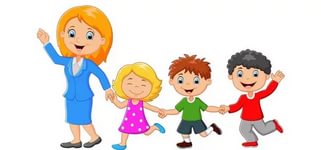 ПАМЯТКАдля любознательных родителей«Как создать ментальную карту?»пошаговая инструкцияПодготовил: учитель - дефектологЛипина Ю.Е.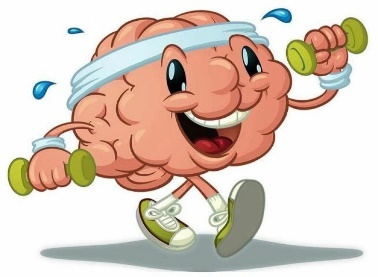 г. ЯрославльКак создать? Пошаговая инструкцияМентальную карту можно создать на бумаге, используя цветные карандаши, фломастеры, стикеры. А можно воспользоваться графическим редактором или специальными программами.Размещаем в центре главную идею (её образ).От нее отводим ветки 2-4 и более. У каждой ветки может быть свой цвет. На конце ветки описываем связь с главной идеей (или пишем ключевые ассоциации, раскрывающие главную идею). Добавляем иллюстрирующие картинки, символы или графику. Это связи первого уровня.От каждой ключевой под-идеи ведут ветки к ассоциациям второго уровня. Как правило, первым делом вписывают категории (то, чем оперирует человек, думая о главной идее). А во втором уровне прописываются конкретные задачи, ассоциации, связи.Рисуем третий, четвертый и последующие уровни: прорисовываем уровни, пока автор не посчитает схему законченной. Простой считается карта с тремя уровнями. Наброском – с одним уровнем. Диаграмму с четырьмя и более уровнями читать сложно. Если нужно больше, делают ссылку на новую карту и уже в ней расписывают необходимые детали.При необходимости рисуем стрелки, демонстрирующие связь между понятиями, ассоциациями. Стрелки могут быть везде: связь может прослеживаться между под-идеей и одним из понятий второго уровня, между понятиями разных уровней. Для наглядности можно также обвести все связи каждой из веток, добавить заметки к блокам.Рекомендации по созданиюОсновные рекомендации мы уже дали в пошаговом описании. Теперь дадим несколько советов, последуйте им и создадите диаграмму, более легкую для восприятия, понимания и запоминания.    Используйте по возможности объемные изображения, фигуры, выпуклые буквы.    Используйте цвета, контраст, чтобы проще было считать интеллект-карту.    Уменьшайте размеры объектов и толщину линий: чем дальше от главной идеи, тем меньше должен быть блок с информацией.    Размещайте объекты в некотором удалении друг от друга. Важно, чтобы вы смогли легко воспринять общую картину.    Сокращайте понятия, описывайте элементы лаконично, чтобы вместить все объекты на лист.    Пишите разборчиво, если создаете схему вручную.    Пронумеруйте мысли, чтобы видеть последовательность.Минусы методаК основным недостаткам ментальных карт относят:ограниченный масштаб (все мысли порой не удается уместить на одном листе);невозможность сфокусироваться на одной детали (слишком много всего нужно удержать в голове);невозможно прописать детально – многие вещи приходится крайне упрощать и обобщать, от чего они могут казаться менее значительными, может появится иллюзия порядка, иллюзия понимания проблемы и отсутствия сложностей;используемые картинки (без подписей) могут сегодня вызывать нужные ассоциации, а через полгода вы и сами не вспомните, что имели в виду (ассоциативный ряд меняется со временем, позже «ложные» ассоциации могут завести процесс мышления в тупик);если активно применяются сокращения и образы, то схема становится максимально индивидуальной, другому человеку будет трудно её прочесть;при попытке обработать сложный проект, может получиться запутанная схема, которая не прояснит общей картины, а может и ухудшить понимание.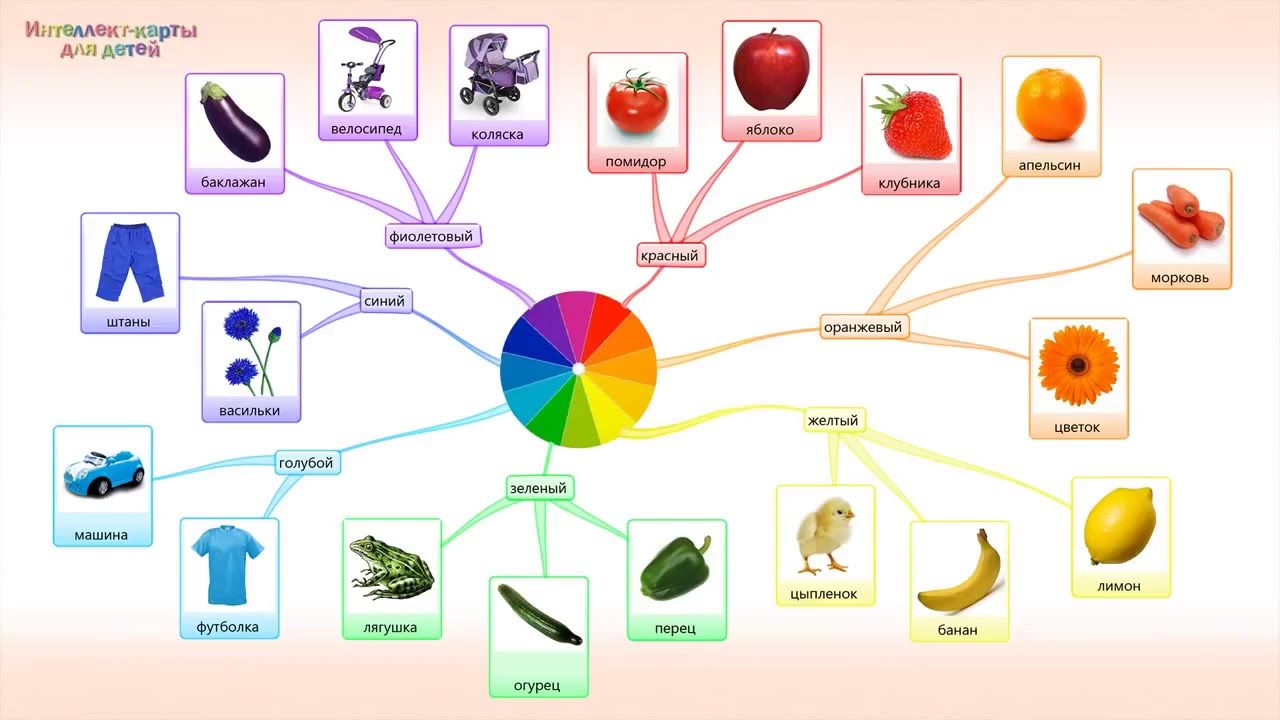 